		UNIVERSIDAD NACIONAL 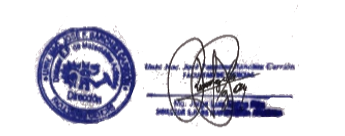 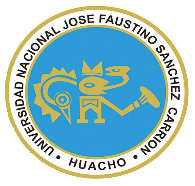 “JOSÉ FAUSTINO SÁNCHEZ CARRIÓN”VICERRECTORADO ACADÉMICOFACULTAD DE CIENCIASESCUELA PROFESIONAL DE MATEMÁTICA APLICADADATOS GENERALESSUMILLA La asignatura  es esencialmente de carácter teórico práctico; tiene por propósito desarrollar en el estudiante habilidades de argumentación, comunicación, pensamiento y razonamiento para  su uso posterior en diversas áreas de investigación, además interrelaciona con otras áreas de la matemática como son las ecuaciones diferenciales y el análisis funcional entre otros. Organiza sus contenidos en las siguientes unidades de aprendizaje: I. Conjuntos finito, Numerable y no numerable. II. Números Reales, Sucesiones y Series de números reales III Topología de la recta,  Límites de funciones. IV Derivadas, Integrales de Riemann. CAPACIDADES AL FINALIZAR EL CURSOINDICADORES DE CAPACIDADES AL FINALIZAR EL CURSO	DESARROLLO DE LAS UNIDADES DIDÁCTICAS:MATERIALES EDUCATIVOS Y OTROS RECURSOS DIDÁCTICOSSe utilizarán todos los materiales y recursos requeridos de acuerdo a la naturaleza de los temas programados. Básicamente serán:MEDIOS Y PLATAFORMAS VIRTUALESCasos prácticosPizarra interactivaGoogle MeetRepositorios de datosMEDIOS INFORMATICOS:ComputadoraTabletCelularesEVALUACIÓN:La Evaluación es inherente al proceso de enseñanza aprendizaje y será continua y permanente. Los criterios de evaluación son de conocimiento, de desempeño y de producto.Evidencias de Conocimiento.La Evaluación será a través de pruebas escritas y orales para el análisis y autoevaluación. En cuanto al primer caso, medir la competencia a nivel interpretativo, argumentativo y propositivo, para ello debemos ver como identifica (describe, ejemplifica, relaciona, reconoce, explica, etc.); y la forma en que argumenta (plantea una afirmación, describe las refutaciones en contra de dicha afirmación, expone sus argumentos contra las refutaciones y llega a conclusiones) y la forma en que propone a través de establecer estrategias, valoraciones, generalizaciones, formulación de hipótesis, respuesta a situaciones, etc.En cuanto a la autoevaluación permite que el estudiante reconozca sus debilidades y fortalezas para corregir o mejorar.Las evaluaciones de este nivel serán de respuestas simples y otras con preguntas abiertas para su argumentación.Evidencia de Desempeño.Esta evidencia pone en acción recursos cognitivos, recursos procedimentales y recursos afectivos; todo ello en una integración que evidencia un saber hacer reflexivo; en tanto, se puede verbalizar lo que se hace, fundamentar teóricamente la práctica y evidenciar un pensamiento estratégico, dado en la observación en torno a cómo se actúa en situaciones impredecibles.La evaluación de desempeño se evalúa ponderando como el estudiante se hace investigador aplicando los procedimientos y técnicas en el desarrollo de las clases a través de su asistencia y participación asertiva.Evidencia de Producto.Están implicadas en las finalidades de la competencia, por tanto, no es simplemente la entrega del producto, sino que tiene que ver con el campo de acción y los requerimientos del contexto de aplicación.La evaluación de producto de evidencia en la entrega oportuna de sus trabajos parciales y el trabajo final.Además, se tendrá en cuenta la asistencia como componente del desempeño, el 30% de inasistencia inhabilita el derecho a la evaluación.Siendo el promedio final (PF), el promedio simple de los promedios ponderados de cada módulo (PM1, PM2, PM3, PM4) BIBLIOGRAFÍAFuentes Bibliográficas1. Bartle R. (1980) Introducción al análisis Matemático. México: Limusa2. Courant,R.  (1947). Differential and Integral Calculus, vol. 1.  EEUU: Interscience.3. Lages L.E.(1981). Curso de analise vol 1. Rio de Janeiro: IMPA 4. Lages L.E.(1997). Análisis Real. Lima: IMCA 5. Murray R. (1991) Variables reales. México: McGraw-Hill               6. Rudin W. (1971). Principios de Análisis Matemática. UnBeAoLivroTécnic              7.  Lang S. (1969). Análisis 1. Addinson-Wesley Reading. Masachussets.EEUU              8. Zorich V.(2015) Mathematical Analysis I Segunda edición. New York: SpringerFuentes Electrónicas1. http://cms.dm.uba.ar/Members/webmaster/calculo_avanzado/tineo.pdf2.  http://jacobi.fis.ucm.es/pparanda/Calpdf/calculo1/ppc2.pdf3.  http://www.mat.ucm.es/~victorms/Analisis_de_Variable_Real.pdf4.  http://www.unimet.edu.ve/unimetsite/wp-content/uploads/2017/10/Ejercicios-y-        Problemas-deSucesiones-y-Series.pdf5.  https://www.gaussianos.com/la-hipotesis-del-continuo-del-susto-de-cantor-a-la-pruebade-cohenHuacho 03 de junio del 2020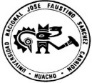 Línea de CarreraMatemática AplicadaSemestre Académico2020-ICódigo del Curso351Créditos4Horas Semanales Hrs. Totales: 5         Teóricas: 3            Practicas: 2CicloVSecciónÚnicaApellidos y Nombres del DocenteMo. Broncano Torres Juan CarlosCorreo Institucionaljbroncano@unjfsc.edu.peN° De Celular997327502CAPACIDAD DE LA UNIDAD DIDÁCTICANOMBRE DE LA UNIDAD DIDÁCTICASEMANASUNIDAD IAl finalizar la unidad, el estudiante identifica y precisa la diferencia entre conjuntos finitos y numerables con ayuda de sus propiedades; además los aplica para hacer demostraciones y construir contraejemplos.  Conjuntos finitos y conjuntos numerables 1-4UNIDADIIAl finalizar la unidad, el estudiante identifica y reconoce propiedades y características del cuerpo ordenado y completo de los  números reales; además los aplica para argumentar la  convergencia de sucesiones y series. Sucesiones y Series de números reales5-8UNIDADIIIAl finalizar la unidad, el estudiante aplica definiciones y propiedades topológicas del cuerpo ordenado y completo de los  números reales para sustentar y argumentar la validez de diversos  enunciados que involucran aspectos relevantes al análisis matemático como es el caso del límite y continuidad de una función definida en una variable real.Topología de la Recta9-12UNIDADIVAl finalizar la unidad, el estudiante identifica y reconoce diversas propiedades referentes a la derivación e integración de funciones  de una variable real, valorando diversas cadenas de argumentos matemáticos referentes al tema. Todo ello con ayuda de  sentido heurístico.Derivadas e Integrales13-16N°INDICADORES DE CAPACIDAD AL FINALIZAR EL CURSO1Identifica la  diferencia entre conjuntos finitos, numerables y no numerables.2Aplica e interpreta correctamente los principios topológicos de la recta real  para  demostrar proposiciones referentes a  límites y  continuidad.3Determina las condiciones necesarias y suficientes para que una  función sea derivable 4Halla el límite de una sucesión y de una serie, aplicando sus propiedades y establece algunos resultados elementales sobre su convergencia.5Reconoce conceptos topológicos de carácter elemental referentes a los subconjuntos de los números reales.6Describe  conceptos y aplica los principales teoremas de límite, continuidad, derivada e integral de Riemann.7Argumenta algunos resultados elementales sobre la convergencia de sucesiones y series de funciones convergentes.8Determina las condiciones necesarias y suficientes para que una  función sea integrable.UNIDAD DIDÁCTICA I:CAPACIDAD DE LA UNIDAD DIDÁCTICA I: Al finalizar la unidad, el estudiante identifica y precisa la diferencia entre conjuntos finitos y numerables con ayuda de sus propiedades; además los aplica para hacer demostraciones y construir contraejemplos.  CAPACIDAD DE LA UNIDAD DIDÁCTICA I: Al finalizar la unidad, el estudiante identifica y precisa la diferencia entre conjuntos finitos y numerables con ayuda de sus propiedades; además los aplica para hacer demostraciones y construir contraejemplos.  CAPACIDAD DE LA UNIDAD DIDÁCTICA I: Al finalizar la unidad, el estudiante identifica y precisa la diferencia entre conjuntos finitos y numerables con ayuda de sus propiedades; además los aplica para hacer demostraciones y construir contraejemplos.  CAPACIDAD DE LA UNIDAD DIDÁCTICA I: Al finalizar la unidad, el estudiante identifica y precisa la diferencia entre conjuntos finitos y numerables con ayuda de sus propiedades; además los aplica para hacer demostraciones y construir contraejemplos.  CAPACIDAD DE LA UNIDAD DIDÁCTICA I: Al finalizar la unidad, el estudiante identifica y precisa la diferencia entre conjuntos finitos y numerables con ayuda de sus propiedades; además los aplica para hacer demostraciones y construir contraejemplos.  CAPACIDAD DE LA UNIDAD DIDÁCTICA I: Al finalizar la unidad, el estudiante identifica y precisa la diferencia entre conjuntos finitos y numerables con ayuda de sus propiedades; además los aplica para hacer demostraciones y construir contraejemplos.  CAPACIDAD DE LA UNIDAD DIDÁCTICA I: Al finalizar la unidad, el estudiante identifica y precisa la diferencia entre conjuntos finitos y numerables con ayuda de sus propiedades; además los aplica para hacer demostraciones y construir contraejemplos.  CAPACIDAD DE LA UNIDAD DIDÁCTICA I: Al finalizar la unidad, el estudiante identifica y precisa la diferencia entre conjuntos finitos y numerables con ayuda de sus propiedades; además los aplica para hacer demostraciones y construir contraejemplos.  UNIDAD DIDÁCTICA I:SEMANACONTENIDOS CONTENIDOS CONTENIDOS CONTENIDOS ESTRATEGIAS DE LA ENSEÑANZA VIRTUALESTRATEGIAS DE LA ENSEÑANZA VIRTUALINDICADORES DE LOGRO DE LA CAPACIDAD UNIDAD DIDÁCTICA I:SEMANACONCEPTUALPROCEDIMENTALPROCEDIMENTALACTITUDINALESTRATEGIAS DE LA ENSEÑANZA VIRTUALESTRATEGIAS DE LA ENSEÑANZA VIRTUALINDICADORES DE LOGRO DE LA CAPACIDAD UNIDAD DIDÁCTICA I:123 y 4➢ Conjuntos: Operaciones ➢ Funciones inyectivas, sobreyectivas y  Biyectivas ➢ Inversa de una función. ➢ Composición de   Funciones  y algebra entre funciones.➢ Números Naturales ➢ Principio del Buen Orden .➢ Principio de Inducción. ➢ Conjunto Finito.➢ Conjunto infinito ➢ Conjuntos Numerables ➢ Conjuntos No  Numerables.➢Reconoce comprende y aplica las funciones biyectivas realiza operaciones .➢utiliza el principio de inducción en las demostraciones y determina los conjuntos finitos.➢Reconoce los conjuntos finitos y numerables  a través de su definición axiomática.➢Reconoce comprende y aplica las funciones biyectivas realiza operaciones .➢utiliza el principio de inducción en las demostraciones y determina los conjuntos finitos.➢Reconoce los conjuntos finitos y numerables  a través de su definición axiomática.➢ Disposición por aprender conjuntos y sistemas de números reales. ➢ Muestra interés por deducir nuevas propiedades a partir de otras ya estudiadas. ➢ Demuestra actitudes innovadoras, críticas y de solidaridad para trabajar en equiposExpositiva (Docente/Alumno)Uso del Google MeetDebate dirigido (Discusiones)Foros, ChatLecturasUso de repositorios digitalesLluvia de ideas (Saberes previos)Foros, ChatExpositiva (Docente/Alumno)Uso del Google MeetDebate dirigido (Discusiones)Foros, ChatLecturasUso de repositorios digitalesLluvia de ideas (Saberes previos)Foros, Chat➢Identifica información relevante para  demostrar enunciados sobre conjuntos y funciones aplicando correctamente axiomas, proposiciones y teoremas.➢Identifica información relevante para  demostrar enunciados sobre los números naturales aplicando correctamente el principio de buen orden, axiomas, proposiciones y teoremas.➢Identifica información relevante para  demostrar enunciados sobre conjuntos finitos y numerables  aplicando correctamente axiomas, proposiciones y teoremas.UNIDAD DIDÁCTICA I:123 y 4EVALUACIÓN DE LA UNIDAD DIDÁCTICAEVALUACIÓN DE LA UNIDAD DIDÁCTICAEVALUACIÓN DE LA UNIDAD DIDÁCTICAEVALUACIÓN DE LA UNIDAD DIDÁCTICAEVALUACIÓN DE LA UNIDAD DIDÁCTICAEVALUACIÓN DE LA UNIDAD DIDÁCTICAEVALUACIÓN DE LA UNIDAD DIDÁCTICAUNIDAD DIDÁCTICA I:123 y 4EVIDENCIA DE CONOCIMIENTOSEVIDENCIA DE CONOCIMIENTOSEVIDENCIA DE PRODUCTOEVIDENCIA DE PRODUCTOEVIDENCIA DE PRODUCTOEVIDENCIA DE DESEMPEÑOEVIDENCIA DE DESEMPEÑOUNIDAD DIDÁCTICA I:123 y 4Estudios de CasosCuestionariosEstudios de CasosCuestionariosTrabajos individuales y/o grupalesSoluciones a Ejercicios propuestosTrabajos individuales y/o grupalesSoluciones a Ejercicios propuestosTrabajos individuales y/o grupalesSoluciones a Ejercicios propuestosComportamiento en clase virtual y chatComportamiento en clase virtual y chatUNIDAD DIDÁCTICA II:CAPACIDAD DE LA UNIDAD DIDÁCTICA II: Al finalizar la unidad, el estudiante identifica y reconoce propiedades y características del cuerpo ordenado y completo de los  números reales; además los aplica para argumentar la  convergencia de sucesiones y series.CAPACIDAD DE LA UNIDAD DIDÁCTICA II: Al finalizar la unidad, el estudiante identifica y reconoce propiedades y características del cuerpo ordenado y completo de los  números reales; además los aplica para argumentar la  convergencia de sucesiones y series.CAPACIDAD DE LA UNIDAD DIDÁCTICA II: Al finalizar la unidad, el estudiante identifica y reconoce propiedades y características del cuerpo ordenado y completo de los  números reales; además los aplica para argumentar la  convergencia de sucesiones y series.CAPACIDAD DE LA UNIDAD DIDÁCTICA II: Al finalizar la unidad, el estudiante identifica y reconoce propiedades y características del cuerpo ordenado y completo de los  números reales; además los aplica para argumentar la  convergencia de sucesiones y series.CAPACIDAD DE LA UNIDAD DIDÁCTICA II: Al finalizar la unidad, el estudiante identifica y reconoce propiedades y características del cuerpo ordenado y completo de los  números reales; además los aplica para argumentar la  convergencia de sucesiones y series.CAPACIDAD DE LA UNIDAD DIDÁCTICA II: Al finalizar la unidad, el estudiante identifica y reconoce propiedades y características del cuerpo ordenado y completo de los  números reales; además los aplica para argumentar la  convergencia de sucesiones y series.CAPACIDAD DE LA UNIDAD DIDÁCTICA II: Al finalizar la unidad, el estudiante identifica y reconoce propiedades y características del cuerpo ordenado y completo de los  números reales; además los aplica para argumentar la  convergencia de sucesiones y series.CAPACIDAD DE LA UNIDAD DIDÁCTICA II: Al finalizar la unidad, el estudiante identifica y reconoce propiedades y características del cuerpo ordenado y completo de los  números reales; además los aplica para argumentar la  convergencia de sucesiones y series.UNIDAD DIDÁCTICA II:SEMANACONTENIDOS CONTENIDOS CONTENIDOS CONTENIDOS ESTRATEGIAS DE LA ENSEÑANZA VIRTUALESTRATEGIAS DE LA ENSEÑANZA VIRTUALINDICADORES DE LOGRO DE LA CAPACIDAD UNIDAD DIDÁCTICA II:SEMANACONCEPTUALPROCEDIMENTALPROCEDIMENTALACTITUDINALESTRATEGIAS DE LA ENSEÑANZA VIRTUALESTRATEGIAS DE LA ENSEÑANZA VIRTUALINDICADORES DE LOGRO DE LA CAPACIDAD UNIDAD DIDÁCTICA II:1234➢ Cuerpo de los números reales. ➢ Cuerpo Ordenado de los       números reales.➢ Cuerpo ordenado completo de       los números reales.➢ Axioma del Continuo.➢ Axioma del Supremo e ínfimo.➢ Sucesiones de números reales        y convergencia.➢ Sub-sucesiones.➢ Operaciones con sucesiones.➢ Sucesiones de Cauchy.➢ Serie Numéricas.➢ Teoremas de convergencia de       una Serie.➢Estable relación de orden e n el conjunto de los números reales y determina la regularidad de conjuntos.➢Determina el ínfimo y supremo de los conjuntos.➢Determina las sucesiones de eventos de situaciones reales y analiza la convergencia.➢Reconoce los criterios para estudiar la convergencia o divergencia de sucesiones y series➢Estable relación de orden e n el conjunto de los números reales y determina la regularidad de conjuntos.➢Determina el ínfimo y supremo de los conjuntos.➢Determina las sucesiones de eventos de situaciones reales y analiza la convergencia.➢Reconoce los criterios para estudiar la convergencia o divergencia de sucesiones y series➢Participa activamente en clase.➢Desarrolla un espíritu crítico y constructivo. ➢Gestiona su aprendizaje. ➢Reflexiona sobre la importancia de los temas realizando preguntas y buscando informaciónExpositiva (Docente/Alumno)Uso del Google MeetDebate dirigido (Discusiones)Foros, ChatLecturasUso de repositorios digitalesLluvia de ideas (Saberes previos)Foros, ChatExpositiva (Docente/Alumno)Uso del Google MeetDebate dirigido (Discusiones)Foros, ChatLecturasUso de repositorios digitalesLluvia de ideas (Saberes previos)Foros, Chat➢Identifica información relevante para  demostrar enunciados sobre el cuerpo ordenado y completo de los números reales aplicando correctamente axiomas, proposiciones y teoremas.➢Identifica los criterios apropiados para concluir la convergencia de sucesiones y series ➢Identifica información relevante para  demostrar enunciados sobre sucesiones y series  aplicando correctamente axiomas, proposiciones y teoremas.UNIDAD DIDÁCTICA II:1234EVALUACIÓN DE LA UNIDAD DIDÁCTICAEVALUACIÓN DE LA UNIDAD DIDÁCTICAEVALUACIÓN DE LA UNIDAD DIDÁCTICAEVALUACIÓN DE LA UNIDAD DIDÁCTICAEVALUACIÓN DE LA UNIDAD DIDÁCTICAEVALUACIÓN DE LA UNIDAD DIDÁCTICAEVALUACIÓN DE LA UNIDAD DIDÁCTICAUNIDAD DIDÁCTICA II:1234EVIDENCIA DE CONOCIMIENTOSEVIDENCIA DE CONOCIMIENTOSEVIDENCIA DE PRODUCTOEVIDENCIA DE PRODUCTOEVIDENCIA DE PRODUCTOEVIDENCIA DE DESEMPEÑOEVIDENCIA DE DESEMPEÑOUNIDAD DIDÁCTICA II:1234Estudios de CasosCuestionariosEstudios de CasosCuestionariosTrabajos individuales y/o grupalesSoluciones a Ejercicios propuestosTrabajos individuales y/o grupalesSoluciones a Ejercicios propuestosTrabajos individuales y/o grupalesSoluciones a Ejercicios propuestosComportamiento en clase virtual y chatComportamiento en clase virtual y chatUNIDAD DIDÁCTICA III:CAPACIDAD DE LA UNIDAD DIDÁCTICA III: Al finalizar la unidad, el estudiante aplica definiciones y propiedades topológicas del cuerpo ordenado y completo de los  números reales para sustentar y argumentar la validez de diversos  enunciados que involucran aspectos relevantes al análisis matemático como es el caso del límite y continuidad de una función definida en una variable real.CAPACIDAD DE LA UNIDAD DIDÁCTICA III: Al finalizar la unidad, el estudiante aplica definiciones y propiedades topológicas del cuerpo ordenado y completo de los  números reales para sustentar y argumentar la validez de diversos  enunciados que involucran aspectos relevantes al análisis matemático como es el caso del límite y continuidad de una función definida en una variable real.CAPACIDAD DE LA UNIDAD DIDÁCTICA III: Al finalizar la unidad, el estudiante aplica definiciones y propiedades topológicas del cuerpo ordenado y completo de los  números reales para sustentar y argumentar la validez de diversos  enunciados que involucran aspectos relevantes al análisis matemático como es el caso del límite y continuidad de una función definida en una variable real.CAPACIDAD DE LA UNIDAD DIDÁCTICA III: Al finalizar la unidad, el estudiante aplica definiciones y propiedades topológicas del cuerpo ordenado y completo de los  números reales para sustentar y argumentar la validez de diversos  enunciados que involucran aspectos relevantes al análisis matemático como es el caso del límite y continuidad de una función definida en una variable real.CAPACIDAD DE LA UNIDAD DIDÁCTICA III: Al finalizar la unidad, el estudiante aplica definiciones y propiedades topológicas del cuerpo ordenado y completo de los  números reales para sustentar y argumentar la validez de diversos  enunciados que involucran aspectos relevantes al análisis matemático como es el caso del límite y continuidad de una función definida en una variable real.CAPACIDAD DE LA UNIDAD DIDÁCTICA III: Al finalizar la unidad, el estudiante aplica definiciones y propiedades topológicas del cuerpo ordenado y completo de los  números reales para sustentar y argumentar la validez de diversos  enunciados que involucran aspectos relevantes al análisis matemático como es el caso del límite y continuidad de una función definida en una variable real.CAPACIDAD DE LA UNIDAD DIDÁCTICA III: Al finalizar la unidad, el estudiante aplica definiciones y propiedades topológicas del cuerpo ordenado y completo de los  números reales para sustentar y argumentar la validez de diversos  enunciados que involucran aspectos relevantes al análisis matemático como es el caso del límite y continuidad de una función definida en una variable real.CAPACIDAD DE LA UNIDAD DIDÁCTICA III: Al finalizar la unidad, el estudiante aplica definiciones y propiedades topológicas del cuerpo ordenado y completo de los  números reales para sustentar y argumentar la validez de diversos  enunciados que involucran aspectos relevantes al análisis matemático como es el caso del límite y continuidad de una función definida en una variable real.UNIDAD DIDÁCTICA III:SEMANACONTENIDOS CONTENIDOS CONTENIDOS CONTENIDOS ESTRATEGIAS DE LA ENSEÑANZA VIRTUALESTRATEGIAS DE LA ENSEÑANZA VIRTUALINDICADORES DE LOGRO DE LA CAPACIDAD UNIDAD DIDÁCTICA III:SEMANACONCEPTUALPROCEDIMENTALPROCEDIMENTALACTITUDINALESTRATEGIAS DE LA ENSEÑANZA VIRTUALESTRATEGIAS DE LA ENSEÑANZA VIRTUALINDICADORES DE LOGRO DE LA CAPACIDAD UNIDAD DIDÁCTICA III:  1  23 4➢ Conjuntos: Abiertos, cerrados ➢ Puntos de Acumulación ➢ Conjuntos Compactos ➢ Límites: Definición y  Propiedades.➢ Límites Laterales.➢ Límites en el Infinito.➢ Límites Infinitos.➢ Valores de Adherencia de una Función ➢ Límite Superior e Inferior. ➢ Noción de una Función Continua y      Discontinua. ➢ Funciones Continuas en Intervalos ➢ Funciones Continuas en conjuntos       compactos ➢ Continuidad Uniforme➢A través de conjuntos definidos en los números reales, determina las nociones topológicas de ellas.➢Interpreta geométricamente los conceptos de límites.➢Analiza los conceptos de continuidad en forma analítica y a través de su gráfico➢A través de conjuntos definidos en los números reales, determina las nociones topológicas de ellas.➢Interpreta geométricamente los conceptos de límites.➢Analiza los conceptos de continuidad en forma analítica y a través de su gráfico➢Participa activamente en      Clase. ➢Desarrolla un espíritu      crítico y constructivo. ➢ gestiona su aprendizaje. ➢Reflexiona sobre la      importancia de los      temas realizando      preguntas y buscando      informaciónExpositiva (Docente/Alumno)Uso del Google MeetDebate dirigido (Discusiones)Foros, ChatLecturasUso de repositorios digitalesLluvia de ideas (Saberes previos)Foros, ChatExpositiva (Docente/Alumno)Uso del Google MeetDebate dirigido (Discusiones)Foros, ChatLecturasUso de repositorios digitalesLluvia de ideas (Saberes previos)Foros, Chat➢Identifica información relevante para  demostrar enunciados topológicos sobre conjuntos definidos en R aplicando correctamente axiomas, proposiciones y teoremas.➢Identifica información relevante para  demostrar enunciados que involucran la noción de límites y continuidad de funciones aplicando correctamente axiomas, proposiciones y teoremas.UNIDAD DIDÁCTICA III:  1  23 4EVALUACIÓN DE LA UNIDAD DIDÁCTICAEVALUACIÓN DE LA UNIDAD DIDÁCTICAEVALUACIÓN DE LA UNIDAD DIDÁCTICAEVALUACIÓN DE LA UNIDAD DIDÁCTICAEVALUACIÓN DE LA UNIDAD DIDÁCTICAEVALUACIÓN DE LA UNIDAD DIDÁCTICAEVALUACIÓN DE LA UNIDAD DIDÁCTICAUNIDAD DIDÁCTICA III:  1  23 4EVIDENCIA DE CONOCIMIENTOSEVIDENCIA DE CONOCIMIENTOSEVIDENCIA DE PRODUCTOEVIDENCIA DE PRODUCTOEVIDENCIA DE PRODUCTOEVIDENCIA DE DESEMPEÑOEVIDENCIA DE DESEMPEÑOUNIDAD DIDÁCTICA III:  1  23 4Estudios de CasosCuestionariosEstudios de CasosCuestionariosTrabajos individuales y/o grupalesSoluciones a Ejercicios propuestosTrabajos individuales y/o grupalesSoluciones a Ejercicios propuestosTrabajos individuales y/o grupalesSoluciones a Ejercicios propuestosComportamiento en clase virtual y chatComportamiento en clase virtual y chatUNIDAD DIDÁCTICA IV:CAPACIDAD DE LA UNIDAD DIDÁCTICA IV: Al finalizar la unidad, el estudiante identifica y reconoce diversas propiedades referentes a la derivación e integración de funciones  de una variable real, valorando diversas cadenas de argumentos matemáticos referentes al tema. Todo ello con ayuda de  sentido heurístico.CAPACIDAD DE LA UNIDAD DIDÁCTICA IV: Al finalizar la unidad, el estudiante identifica y reconoce diversas propiedades referentes a la derivación e integración de funciones  de una variable real, valorando diversas cadenas de argumentos matemáticos referentes al tema. Todo ello con ayuda de  sentido heurístico.CAPACIDAD DE LA UNIDAD DIDÁCTICA IV: Al finalizar la unidad, el estudiante identifica y reconoce diversas propiedades referentes a la derivación e integración de funciones  de una variable real, valorando diversas cadenas de argumentos matemáticos referentes al tema. Todo ello con ayuda de  sentido heurístico.CAPACIDAD DE LA UNIDAD DIDÁCTICA IV: Al finalizar la unidad, el estudiante identifica y reconoce diversas propiedades referentes a la derivación e integración de funciones  de una variable real, valorando diversas cadenas de argumentos matemáticos referentes al tema. Todo ello con ayuda de  sentido heurístico.CAPACIDAD DE LA UNIDAD DIDÁCTICA IV: Al finalizar la unidad, el estudiante identifica y reconoce diversas propiedades referentes a la derivación e integración de funciones  de una variable real, valorando diversas cadenas de argumentos matemáticos referentes al tema. Todo ello con ayuda de  sentido heurístico.CAPACIDAD DE LA UNIDAD DIDÁCTICA IV: Al finalizar la unidad, el estudiante identifica y reconoce diversas propiedades referentes a la derivación e integración de funciones  de una variable real, valorando diversas cadenas de argumentos matemáticos referentes al tema. Todo ello con ayuda de  sentido heurístico.CAPACIDAD DE LA UNIDAD DIDÁCTICA IV: Al finalizar la unidad, el estudiante identifica y reconoce diversas propiedades referentes a la derivación e integración de funciones  de una variable real, valorando diversas cadenas de argumentos matemáticos referentes al tema. Todo ello con ayuda de  sentido heurístico.CAPACIDAD DE LA UNIDAD DIDÁCTICA IV: Al finalizar la unidad, el estudiante identifica y reconoce diversas propiedades referentes a la derivación e integración de funciones  de una variable real, valorando diversas cadenas de argumentos matemáticos referentes al tema. Todo ello con ayuda de  sentido heurístico.UNIDAD DIDÁCTICA IV:SEMANACONTENIDOS CONTENIDOS CONTENIDOS CONTENIDOS ESTRATEGIAS DE LA ENSEÑANZA VIRTUALESTRATEGIAS DE LA ENSEÑANZA VIRTUALINDICADORES DE LOGRO DE LA CAPACIDAD UNIDAD DIDÁCTICA IV:SEMANACONCEPTUALPROCEDIMENTALPROCEDIMENTALACTITUDINALESTRATEGIAS DE LA ENSEÑANZA VIRTUALESTRATEGIAS DE LA ENSEÑANZA VIRTUALINDICADORES DE LOGRO DE LA CAPACIDAD UNIDAD DIDÁCTICA IV:123 y 4➢Derivada en un punto: Definición y      Propiedades. ➢ Funciones Derivables.➢ Fórmula de Taylor.➢ Funciones analíticas.➢ La Integral de Riemann. ➢ Integral Superior e Inferior. ➢ Condiciones Suficientes de      Integrabilidad. ➢ Teorema Fundamental del Cálculo.➢ Teoremas Clásicos del Calculo       Integral. ➢ La Integral como Límite de Sumas. ➢ Caracterización de las funciones       integrables.➢Define la integral como una suma y determina su aplicación dentro del contexto de la matemática y la matemática aplicada.➢Aplica los teoremas clásicos de la Integral, para la solución de problemas planteados.➢Define la integral como una suma y determina su aplicación dentro del contexto de la matemática y la matemática aplicada.➢Aplica los teoremas clásicos de la Integral, para la solución de problemas planteados.➢Participa activamente en      Clase. ➢Desarrolla un espíritu      crítico y constructivo. ➢ gestiona su aprendizaje. ➢Reflexiona sobre la      importancia de los      temas realizando      preguntas y buscando     informaciónExpositiva (Docente/Alumno)Uso del Google MeetDebate dirigido (Discusiones)Foros, ChatLecturasUso de repositorios digitalesLluvia de ideas (Saberes previos)Foros, ChatExpositiva (Docente/Alumno)Uso del Google MeetDebate dirigido (Discusiones)Foros, ChatLecturasUso de repositorios digitalesLluvia de ideas (Saberes previos)Foros, Chat➢Identifica información relevante para  demostrar enunciados sobre funciones derivables  definidos en R aplicando correctamente axiomas, proposiciones y teoremas.➢Identifica información relevante para  demostrar enunciados que involucran la noción integrabilidad  de funciones aplicando correctamente axiomas, proposiciones y teoremas.UNIDAD DIDÁCTICA IV:123 y 4EVALUACIÓN DE LA UNIDAD DIDÁCTICAEVALUACIÓN DE LA UNIDAD DIDÁCTICAEVALUACIÓN DE LA UNIDAD DIDÁCTICAEVALUACIÓN DE LA UNIDAD DIDÁCTICAEVALUACIÓN DE LA UNIDAD DIDÁCTICAEVALUACIÓN DE LA UNIDAD DIDÁCTICAEVALUACIÓN DE LA UNIDAD DIDÁCTICAUNIDAD DIDÁCTICA IV:123 y 4EVIDENCIA DE CONOCIMIENTOSEVIDENCIA DE CONOCIMIENTOSEVIDENCIA DE PRODUCTOEVIDENCIA DE PRODUCTOEVIDENCIA DE PRODUCTOEVIDENCIA DE DESEMPEÑOEVIDENCIA DE DESEMPEÑOUNIDAD DIDÁCTICA IV:123 y 4Estudios de CasosCuestionariosEstudios de CasosCuestionariosTrabajos individuales y/o grupalesSoluciones a Ejercicios propuestosTrabajos individuales y/o grupalesSoluciones a Ejercicios propuestosTrabajos individuales y/o grupalesSoluciones a Ejercicios propuestosComportamiento en clase virtual y chatComportamiento en clase virtual y chatVARIABLESPONDERACIONESUNIDADES DIDÁCTICAS DENOMINADAS MÓDULOSEvaluación de Conocimiento30 %El ciclo académico comprende 4Evaluación de Producto35%El ciclo académico comprende 4Evaluación de Desempeño35 %El ciclo académico comprende 4